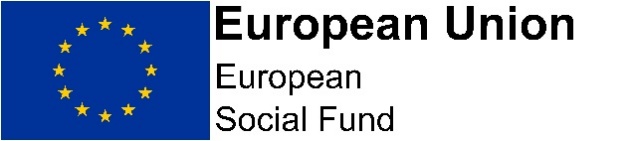 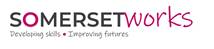 SomersetWorks Data Protection and Privacy NoticeThe information you provide to SomersetWorks will be shared with the Department for Work & Pensions (DWP) as Managing Authority, and is used to evaluate this project and to report to the Somerset County Council, as Lead Accountable Body, and European Social Fund for monitoring purposes, in line with European Commission regulatory requirements. Your information will also be shared with research organisations working on behalf of the Department for Work & Pensions who may contact you to discuss your involvement in the project for research purposes. Participation in research is voluntary and you will be asked to consent before taking part in any research activity you may be contacted about. The DWP may also link your personal details to official administrative records in order to monitor your employment status before your ESF support began and 6 to 12 months after you left. This information may also be shared with research organisations working on behalf of the DWP however individuals will not be identifiable and you will not be contacted about this research. Data will not be used or shared for any commercial or marketing purposes. Your information may also be shared with locally based projects Focus5 and CSW. At all times your information will be kept securely, and nobody will have access to it that shouldn’t. For the purposes of the General Data Protection Regulation (GDPR), the DWP is the data controller in respect to information processed which relates to all participation in the European Social Fund. ESF grant beneficiary organisations are data processors in respect to information processed which relates to participants in the operations and projects funded by the European Social Fund. DWP is not the controller for any other / additional data collected by SomersetWorks that is not essential for delivering the ESF programme, or for any personal data that would normally be collected anyway by SomersetWorks. The ESF Programme Action Note 018/18 sets out the lawful basis for processing personal data under ESF. All personal data held by DWP or research contractors for the purposes of evaluation will be permanently deleted no more than six months after the research has been completed (i.e. when the final report is published on GOV.UK). Personal data held by DWP for all other ESF purposes as required by European Commission regulations will be retained in line with the current guidance on GOV.UK at: https://assets.publishing.service.gov.uk/government/uploads/system/uploads/attachment_data/file/591617/ESF_Guidance_on_document_retention.pdf If you do not wish your personal data to be used for ESF evaluation purposes please contact ESF.EVALUATIONS@DWP.GSI.GOV.UK and we will delete your data held for these purposes and you won’t be contacted about participating in research. More information about how and why DWP uses your personal information, including how to ask for a copy of the personal information DWP holds about you can be found in DWP’s Personal Information Charter at: https://www.gov.uk/government/organisations/department-forwork-pensions/about/personal-information-charter Information about how to ask for a copy of the information DWP holds about you (known as a ‘Right of Access Request’) can be found at: : https://www.gov.uk/guidance/request-your-personal-informationfrom-the-department-for-work-and-pensions Contact Details If you have any questions, queries or complaints, and to exercise your personal data rights, please in the first instance contact the Data Protection Officer at the Department of Works and Pensions rightofaccess.requests@dwp.gsi.gov.uk . You can contact the Information Commissioner’s Office on 0303 123 1113 or via email https://ico.org.uk/global/contact-us/email or at the Information Commissioner’s Office, Wycliffe House, Water Lane, Wilmslow, Cheshire SK9 5AF.The young person has read and understood the Data Protection and Privacy Notice.